NOTAS DE DISCIPLINA FINANCIERABalance Presupuestario de Recursos Disponibles NegativoEl Municipio de León, Guanajuato cumple con el principio de sostenibilidad como lo indica los siguientes artículos 6 y 19 de la Ley de Disciplina Financiera.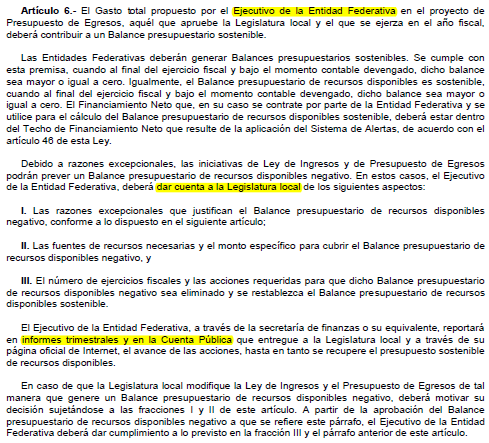 Se presenta a continuación el formato 4 donde se visualiza el cumplimiento al principio antes mencionado siendo mayor a cero en el devengado en sus totales.En caso de que se llegara a presentar de forma negativa, se informará lo siguiente:a) Acciones para recuperar el Balance Presupuestario de Recursos Disponibles Sostenible.Fundamento Artículo 6 y 19 LDF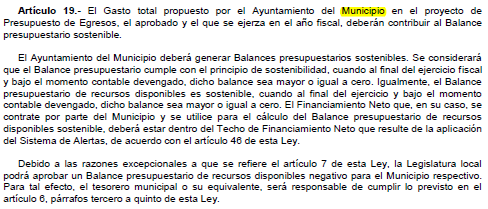 Aumento o creación de nuevo GastoSe informará:a) Fuente de Ingresos del aumento o creación del Gasto no Etiquetado.b) Fuente de Ingresos del aumento o creación del Gasto Etiquetado.Como lo indica los artículos 08 y 21 de la Ley de Disciplina Financiera: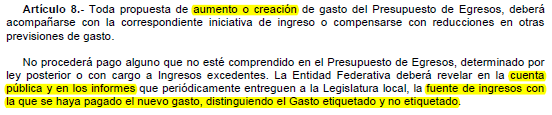 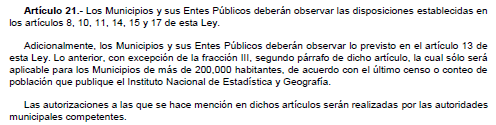 Pasivo Circulante al Cierre del Ejercicio (ESF-12)Se informará solo al 31 de diciembre de 2023Fundamento Artículo 13 VII y 21 LDF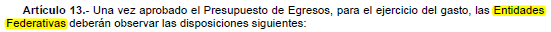 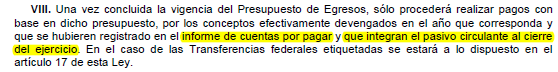 Deuda Pública y ObligacionesActualmente el Municipio de León tiene contratados cuatro créditos con diferentes instituciones de crédito, por un importe total de $2,117,149,673 de los cuales se ha dispuesto $1,405,570,895, al cierre del 30 de junio de 2023 se tiene un saldo pendiente de amortizar de $851,590,707, la contratación fue destinada para refinanciamiento del municipio y obra pública productiva, a continuación, se detalla la ficha técnica de cada crédito:5. Obligaciones a Corto PlazoNada que ManifestarFundamento Artículo 31 LDF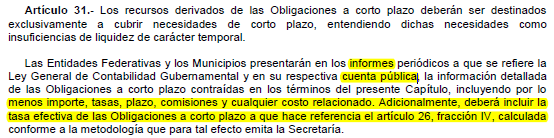 6. Evaluación de CumplimientoActualmente  el Municipio entrega  en los tiempos estipulados por la Secretaría de Finanzas, Inversión y Administración del Estado de Guanajuato  la información que alimenta el Sistema de Alertas  de la Secretaría de Hacienda y Crédito Público, y los resultados son publicados  en la página  de la misma Secretaría,  actualmente el municipio de León se encuentra  en semáforo verde. Fundamento Artículo 40 LDF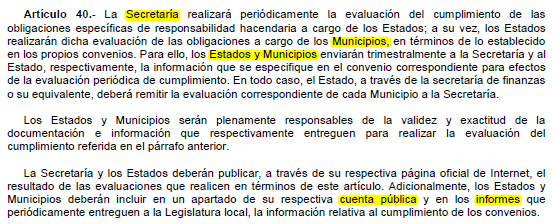 Formato 4 Balance Presupuestario - LDFFormato 4 Balance Presupuestario - LDFFormato 4 Balance Presupuestario - LDFFormato 4 Balance Presupuestario - LDFMUNICIPIO DE LEÓN, GUANAJUATO (a)MUNICIPIO DE LEÓN, GUANAJUATO (a)MUNICIPIO DE LEÓN, GUANAJUATO (a)MUNICIPIO DE LEÓN, GUANAJUATO (a)Balance Presupuestario - LDFBalance Presupuestario - LDFBalance Presupuestario - LDFBalance Presupuestario - LDFDel 1 de Enero al 30 de Junio de 2023 (b)Del 1 de Enero al 30 de Junio de 2023 (b)Del 1 de Enero al 30 de Junio de 2023 (b)Del 1 de Enero al 30 de Junio de 2023 (b)(PESOS)(PESOS)(PESOS)(PESOS)Concepto (c)Estimado/
Aprobado (d)DevengadoRecaudado/
PagadoA. Ingresos Totales (A = A1+A2+A3)11,010,749,3884,792,130,0114,795,247,587A1. Ingresos de Libre Disposición6,188,649,3813,688,682,9953,691,800,571A2. Transferencias Federales Etiquetadas2,175,233,1301,146,546,5151,146,546,515A3. Financiamiento Neto2,646,866,877-43,099,499-43,099,499B. Egresos Presupuestarios1 (B = B1+B2)11,010,749,3882,642,617,5252,513,890,465B1. Gasto No Etiquetado (sin incluir Amortización de la Deuda Pública)8,833,006,7532,252,571,0822,157,988,011B2. Gasto Etiquetado (sin incluir Amortización de la Deuda Pública) 2,177,742,635390,046,442355,902,454C. Remanentes del Ejercicio Anterior ( C = C1 + C2 )0.00700,478,399675,888,454C1. Remanentes de Ingresos de Libre Disposición aplicados en el periodo0.00638,838,241616,273,277C2. Remanentes de Transferencias Federales Etiquetadas aplicados en el periodo0.0061,640,15759,615,177I. Balance Presupuestario (I = A – B + C)  02,849,990,8842,957,245,576           II. Balance Presupuestario sin Financiamiento Neto (II = I - A3)      -2,646,866,8772,893,090,3843,000,345,076III. Balance Presupuestario sin Financiamiento Neto y sin Remanentes del Ejercicio Anterior (III= II - C)-2,646,866,8772,192,611,9852,324,456,622ConceptoAprobadoDevengadoPagadoE. Intereses, Comisiones y Gastos de la Deuda (E = E1+E2)137,964,41952,740,94052,740,940E1. Intereses, Comisiones y Gastos de la Deuda con Gasto No Etiquetado000E2. Intereses, Comisiones y Gastos de la Deuda con Gasto Etiquetado137,964,41952,740,94052,740,940IV. Balance Primario (IV = III + E)-2,508,902,4582,245,352,9252,377,197,561ConceptoEstimado/
AprobadoDevengadoRecaudado/
PagadoF. Financiamiento (F = F1 + F2)2,740,447,28300F1. Financiamiento con Fuente de Pago de Ingresos de Libre Disposición2,644,357,37300F2. Financiamiento con Fuente de Pago de Transferencias Federales Etiquetadas96,089,91000G. Amortización de la Deuda (G = G1 + G2)93,580,40643,099,49943,099,499G1. Amortización de la Deuda Pública con Gasto No Etiquetado000G2. Amortización de la Deuda Pública con Gasto Etiquetado93,580,40643,099,49943,099,499A3. Financiamiento Neto (A3 = F – G )2,646,866,877-43,099,499-43,099,499ConceptoEstimado/
AprobadoDevengadoRecaudado/
PagadoA1. Ingresos de Libre Disposición 6,188,649,3813,688,682,9953,691,800,571A3.1 Financiamiento Neto con Fuente de Pago de Ingresos de Libre Disposición (A3.1 = F1 – G1)2,644,357,37300F1. Financiamiento con Fuente de Pago de Ingresos de Libre Disposición2,644,357,37300G1. Amortización de la Deuda Pública con Gasto No Etiquetado000B1. Gasto No Etiquetado (sin incluir Amortización de la Deuda Pública)8,833,006,7532,252,571,0822,157,988,011C1. Remanentes de Ingresos de Libre Disposición aplicados en el periodo0638,838,241616,273,277V. Balance Presupuestario de Recursos Disponibles (V = A1 + A3.1 – B 1 + C1)02,074,950,1542,150,085,837VI. Balance Presupuestario de Recursos Disponibles sin Financiamiento Neto (VI = V – A3.1)-2,644,357,3732,074,950,1542,150,085,837ConceptoEstimado/
AprobadoDevengadoRecaudado/
PagadoA2. Transferencias Federales Etiquetadas2,175,233,1301,146,546,5151,146,546,515A3.2 Financiamiento Neto con Fuente de Pago de Transferencias Federales Etiquetadas (A3.2 = F2 – G2)2,509,504-43,099,499-43,099,499F2. Financiamiento con Fuente de Pago de Transferencias Federales Etiquetadas96,089,91000   G2. Amortización de la Deuda Pública con Gasto Etiquetado93,580,40643,099,49943,099,499B2. Gasto Etiquetado (sin incluir Amortización de la Deuda Pública)2,177,742,635390,046,442355,902,454C2. Remanentes de Transferencias Federales Etiquetadas aplicados en el periodo061,640,15759,615,177VII. Balance Presupuestario de Recursos Etiquetados (VII = A2 + A3.2 – B2 + C2)0775,040,731807,159,739VIII. Balance Presupuestario de Recursos Etiquetados sin Financiamiento Neto (VIII = VII – A3.2)-2,509,504818,140,230850,259,238TipoFFNombre Fuente de Financiamiento Aprobado al 31 de Marzo Modificado al 30 de Junio       Variación Etiquetado25Recursos Federales2,126,985,7612,125,746,810-1,238,951Etiquetado26Recursos Estatales151,260,584145,576,232-5,684,352Total EtiquetadoTotal Etiquetado2,278,246,3452,271,323,042-6,923,303No Etiquetado11Recursos Fiscales3,320,781,7973,366,333,83345,552,036No Etiquetado12Financiamientos Internos711,578,778711,578,7780No Etiquetado15Recursos Federales4,572,288,3024,570,792,911-1,495,391No Etiquetado16Recursos Estatales0184,301,232184,301,232Total No EtiquetadoTotal No Etiquetado8,604,648,8778,833,006,753228,357,876Total generalTotal general10,882,895,22211,104,329,795221,434,573Municipio de LeónMunicipio de LeónMunicipio de LeónMunicipio de LeónMunicipio de LeónInforme de cuentas por pagar y que integran el pasivo circulante al cierre del ejercicioInforme de cuentas por pagar y que integran el pasivo circulante al cierre del ejercicioInforme de cuentas por pagar y que integran el pasivo circulante al cierre del ejercicioInforme de cuentas por pagar y que integran el pasivo circulante al cierre del ejercicioInforme de cuentas por pagar y que integran el pasivo circulante al cierre del ejercicioEjercicio 2023Ejercicio 2023Ejercicio 2023Ejercicio 2023Ejercicio 2023COGConceptoDevengado
(a)Pagado
(b)Cuentas por pagar
(c) = (a-b)Gasto No Etiquetado0.000.000.001000Servicios Personales2000Materiales y Suministros3000Servicios Generales4000Transferencias, Asignaciones, Subsidios y Otras Ayudas5000Bienes Muebles, Inmuebles e Intangibles6000Inversión Pública7000Inversiones Financieras y Otras Provisiones8000Participaciones y Aportaciones 9000Deuda PúblicaGasto Etiquetado0.000.000.001000Servicios Personales2000Materiales y Suministros3000Servicios Generales4000Transferencias, Asignaciones, Subsidios y Otras Ayudas5000Bienes Muebles, Inmuebles e Intangibles6000Inversión Pública7000Inversiones Financieras y Otras Provisiones8000Participaciones y Aportaciones 9000Deuda PúblicaTotal0.000.000.00Destino del CréditoAcreedorNo. Contrato CréditoClase del TítuloFinanciamiento contratadoFinanciamiento contratadoFinanc. DispuestoSaldo en PesosTasa de InterésDestino del CréditoAcreedorNo. Contrato CréditoClase del TítuloUDISEn PesosEn PesosSaldo en PesosTasa de InterésCREDITOS CONTRATADOSRefinanciamientoBanco Nacional de México. S.A.24776546014Pagarés      -         609,801,665      609,801,665  358,642,851 TIIE + 0.70 Obra Pública ProductivaBanco Nacional de Obras y Servicios Públicos, S.N.C.11513Pagarés      -         540,000,000     540,000,000      337,500,000 TIIE + 0.85 RefinanciamientoBanco Mercantil del Norte, S.A.67374996Pagarés      -         255,769,230     255,769,230       177,133,130 TIIE + 0.68 Obra Pública ProductivaBBVA México, S.A.Pagarés       -      711,578,778             0              0TIIE + 0.43TOTAL CREDITOS2,117,149,6731,405,570,895   873,275,981AcreedorNo. Total de PagosFecha de ContrataciónFecha de VencimientoRegistro EstatalPeríodo de GraciaGarantíaFuente de Financ.Núm. de Decreto Congreso / Aut.Fecha del Acuerdo de cada enteObserv.Banco Nacional de México. S.A.106/18006-may-1428-jun-29249/1412 MesesPart. Federales Crédito Bancario15327-dic-13FinanciamientoBanco Nacional de Obras y Servicios Públicos, S.N.C.105/24018-mar-1413-jun-34248/1424 Meses Part. Federales Crédito Bancario15427-dic-13Contrato nuevoBanco Mercantil del Norte, S.A.104/24010-jun-1410-jun-34250/1412 MesesPart. Federales Crédito                                                Bancario15327-dic-13FinanciamientoBBVA México, S.A.  0/18010-mar-2311-oct-38449/23N/APart. FederalesCrédito                                                Bancario16814-dic-22Contrato nuevo